Notice is given in terms of the Environmental Management Act (EMA; 2004) and the Strategic Environmental Assessment (SEA) Regulations (2008) for the development of a Study and Design of Storm Water Drainage System and Preparation of Drainage & Sanitation Development Plan (DSDP) for Mwanza City for a period of 2020-2040.Project Name: 	Drainage & Sanitation Development Plan (DSDP) for Mwanza City for a period of 2020-2040Applicant: Mwanza City CouncilProject Description: Through the Tanzania Strategic Cities Project AF2 funds, Mwanza City wishes to have an overall DSDP prepared for the period 2020-2040. This will prioritize further secondary and tertiary drainage and sewage treatment investments, develop operations and maintenance schemes and budgets and carry out related work for the Mwanza City urban resilience and capital works planning.Mwanza City is made up of 12 large river basins where drainage is the responsibility of the Mwanza City Council. The city has experienced several flooding events over the last few years resulting in losses in properties and causalities. In addition, the sewerage network covers only minor parts of the city and depends on primitive sanitation systems resulting in significant amounts of un-managed wastewater release to the environment which presents particular pollution problems and public health issues.The high growth potential and strategic importance of the city in Tanzania’s future urbanisation, preparation of the DSDP should consider the on-going and the proposed initiatives with regard to storm water management, wastewater collection and treatment.The main objective is to develop an integrated DSDP for Mwanza City. The DSDP will cover storm water drainage management, wastewater collection and treatment and faecal sludge management covering the period from 2020 to 2040.Under the requirements of the relevant EMA: SEA Regulations (2008) and SEA Guidelines (2017), the DSDP should be subject to a SEA. SEA is a widely used tool in designing, evaluating or incorporating environmental and other sustainability aspects in plans, such as the DSDP. SEA is typically an iterative process of collecting information, defining alternatives, identifying environmental effects, developing mitigation measures and revising proposals in the light of predicted environmental effects.Location & Property Description: Mwanza City consists of two districts: Ilemela, which has 18 wards, and Nyamagana, which has 19 wards. This area is referred as the Planning Area for the proposed DSDP and is therefore included in the scope of the SEA.Please register in order to receive updates on the process and to submit comments regarding this project:Dar Group - DSDP Design ConsultantsDSDP Attention: Eng.Boniface Nyambele ,Dr.Donald Kasongi Emails: bnyambele@gmail.com, bnyambele2001@hotmail.com and kasongidonald@aol.com*Office number: Dar Mwanza(Eng.Boniface Nyambele +255 787 730 043 & Dr.Donald Kasongi(+255 754 830 828) Website:https://darcairo.sharepoint.com/:f:/s/TA19059-0100D/EhuBlBFOQjpIni-FFQrSNP4BCWPf5d_8BibrIPKm2d9oTw 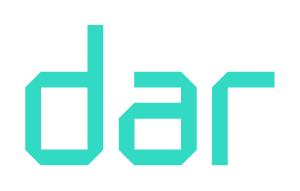 Mwanza City Council-Website: www.mwanzacc.go.tzEnviro-Insight Tanzania - SEA ConsultantsSEA Attention: Mr Corné Niemandt			Email: corne@enviro-insight.co.za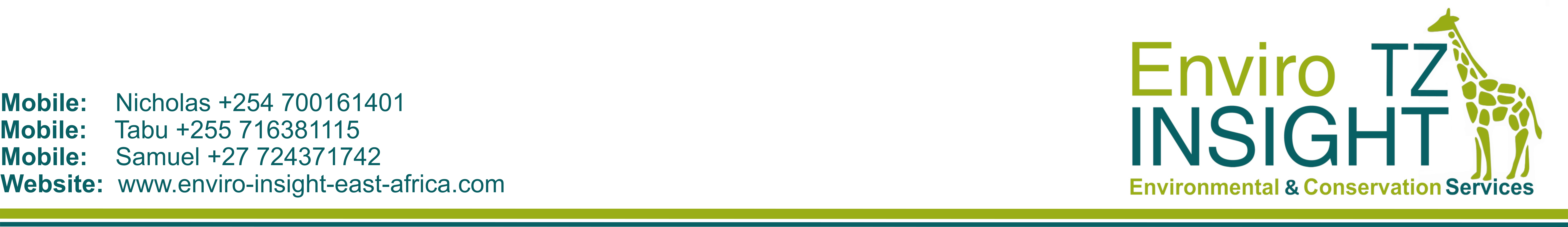 NOTICE OF STRATEGIC ENVIRONMENTAL ASSESSMENT 